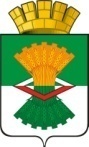 АДМИНИСТРАЦИЯМАХНЁВСКОГО МУНИЦИПАЛЬНОГО ОБРАЗОВАНИЯПОСТАНОВЛЕНИЕ23 октября 2009 г.  № 556п.г.т. МахнёвоО внесении изменений в постановление Администрации Махнёвского муниципального образования от  11 февраля 2009 года № 25                                   «О комиссии по противодействию коррупции на территории Махнёвского муниципального образования»В связи с кадровыми изменениями в Администрации Махнёвского муниципального образования, ПОСТАНОВЛЯЮ:1. Внести в постановление Администрации Махнёвского муниципального образования «О комиссии по противодействию коррупции  на территории Махнёвского муниципального образования» следующие изменения: прилагаемый к постановлению Состав антикоррупционной комиссии Администрации Махнёвского муниципального образования» изложить в новой редакции (прилагается).2. Контроль за исполнением настоящего постановления оставляю за собой.Глава Администрации Махнёвского муниципального образования	  Н.Д. БузаньПриложение                                                               УТВЕРЖДЕН                   постановление Администрации Махнёвского муниципального образования от «11» февраля 2009 г. № 25 «О комиссии по противодействию коррупции на территории Махнёвского муниципального образования»Состав антикоррупционной комиссии Администрации Махнёвского муниципального образования1.БузаньНиколай Дмитриевичглава Администрации Махнёвского муниципального образования, председатель комиссии2.ШарифзяноваЕкатерина Владимировнаначальник юридического отдела Администрации Махнёвского муниципального образования, заместитель председателя комиссии3.Прилукова Ольга Андреевнаглавный специалист организационного отдела  Администрации Махнёвского муниципального образования, секретарь комиссииЧлены комиссии:Члены комиссии:4.Бауэр Людмила Владимировнаглавный специалист  по вопросам муниципальной службы и кадров Администрации Махнёвского муниципального образования5.Биргер Анатолий Рудольфовичзаместитель главы Администрации Махнёвского муниципального образования по экономике и вопросам жилищно-коммунального хозяйства6.Буденкова Лариса Викторовнаначальник отдела строительства, жилищно-коммунального хозяйства и благоустройства Администрации Махнёвского муниципального образования7.Бурмакина Анастасия Александровнаведущий  специалист юридического отдела Администрации Махнёвского муниципального образования8.Галкина Ольга Владимировнаначальник отдела по управлению муниципальным имуществом Администрации Махнёвского муниципального образования9.Колобкова Галина Ивановназаместитель главы Администрации Махнёвского муниципального образования по социальным вопросам10.Сарычева Светлана Николаевнаначальник отдела экономики Администрации Махнёвского муниципального образования11.Цицирвова Лариса Михайловнаначальник отдела образования Администрации Махнёвского муниципального образования